The Science and Engineering Practices self assessment comes from: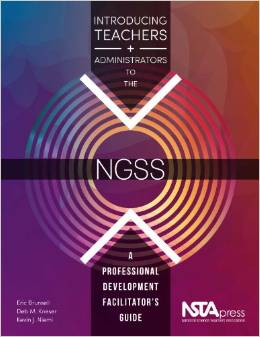 Introducing Teachers and Administrators to the NGSS: A Professional Development Facilitator's GuideAMAZON LINK